                                                            УКРАЇНА                    ІРШАВСЬКА  МІСЬКА   РАДА  ЗАКАРПАТСЬКОЇ  ОБЛАСТІ   БРІДСЬКИЙ ЗАКЛАД  ЗАГАЛЬНОЇ  СЕРЕДНЬОЇ  ОСВІТИ  І-ІІІ  СТУПЕНІВ                                                             НАКАЗ20.03.2024 року                                                                                               № 46Про внесення змін у рішення педагогічноїради від 31.08.2023 « Про режим роботи закладу освіти на 2023-2024 навчальний рік»      Відповідно до рішення педагогічної ради закладу освіти від 20.03.2024 , протокол №03НАКАЗУЮ:1.Внести зміни у  рішення педагогічної ради від 31.08.2023 « Про режим роботи закладу освіти на 2023-2024 навчальний рік», скоротивши перерви між уроками до 5 хвилин, після другого уроку 10 хвилин, велика перерва для харчування здобувачів освіти після 4 уроку 20 хвилин. (Додається)2. Контроль за виконанням наказу залишаю за собою.         Керівник закладу освіти                                    Наталія ГАЛІНСЬКА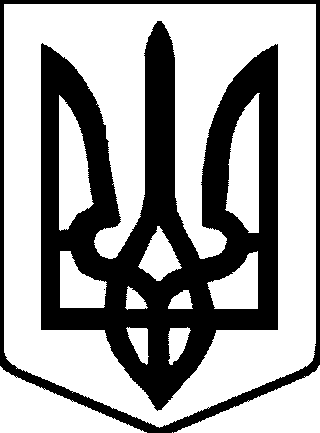 